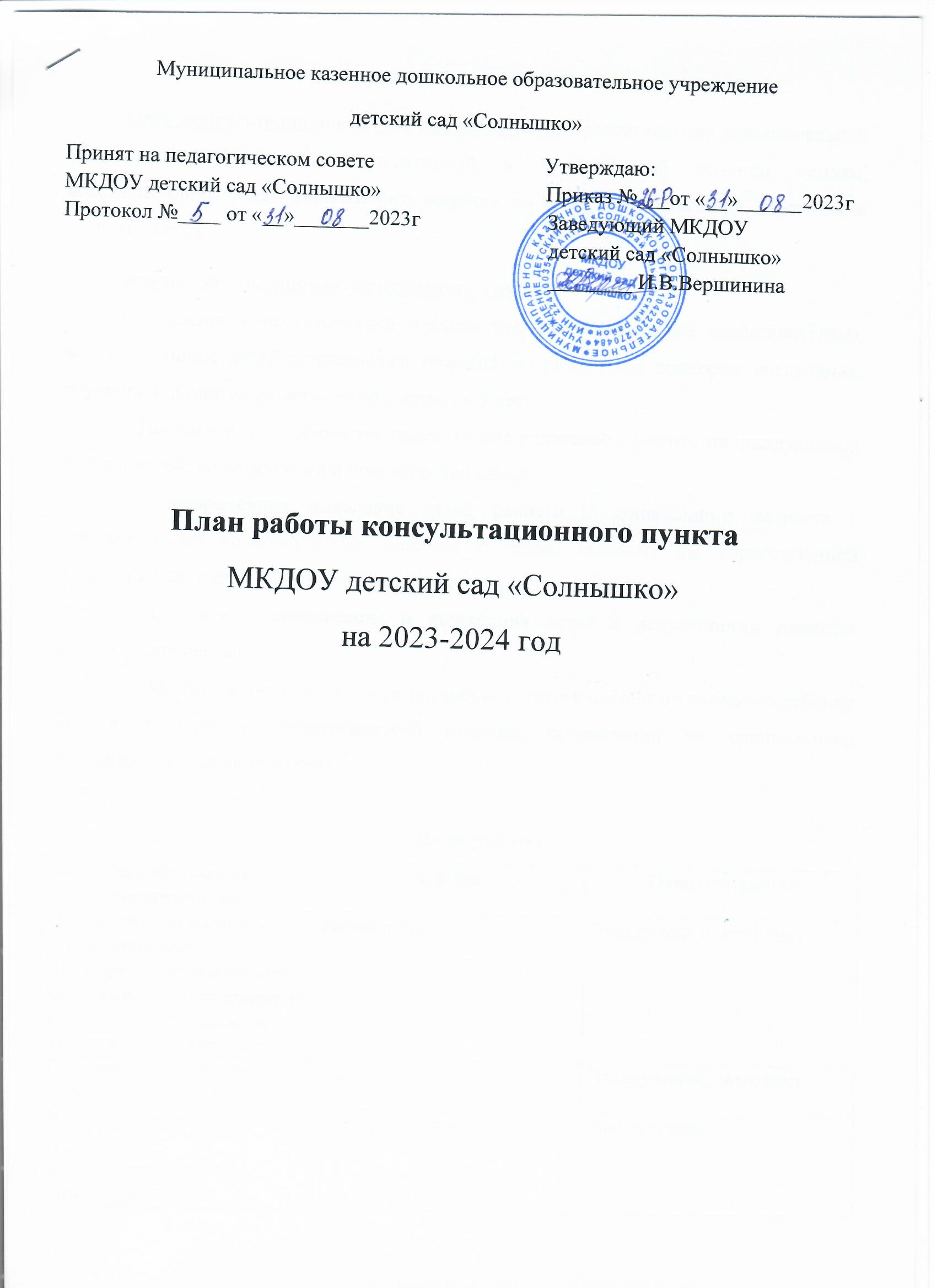 Основные цели и задачи консультационно-методического пункта.           Цель консультационно-методического пункта: предоставление муниципальной услуги по оказанию консультативной и методической помощи семьям,  воспитывающим детей дошкольного возраста по вопросам воспитания, обучения и развития детей.  Задачи консультационно-методического пункта: 1. Оказание консультативной помощи родителям (законным представителям), воспитывающим детей дошкольного возраста по различным вопросам воспитания, обучения и развития ребенка от рождения до 7 лет;  2. Психолого-педагогическое просвещение родителей с учетом индивидуальных особенностей, возможностей и потребностей семей; 3. Своевременное выявление детей раннего и дошкольного возраста с ограниченными возможностями здоровья с целью оказания им коррекционной помощи и психолого-педагогической поддержки их семьям; 4. Адаптация, социализация и интеграция детей с нарушениями развития (риском нарушения); 7. Разработка индивидуального маршрута и рекомендаций по оказанию ребёнку возможной психолого-педагогической помощи, организации их специального обучения и воспитания в семье.План работыНаименование мероприятийСрокиОтветственныеРазработка нормативно-управленческих документов, нормативных материалов о содержании и структуре деятельности консультационного пунктаИюнь-июль Заведующий, методистСоставление годового плана работы. Август Заведующий, методистИндивидуальное, групповое консультирование по запросу родителей (законных представителей)В течение годаВоспитателиДиагностика развития ребенка по запросу родителей (законных представителей)В течение годаВоспитателиКонсультация, презентация для родителей «Что должны знать родители, прежде чем отдать ребенка в детский сад»Сентябрь ВоспитателиБеседа «Культурно-гигиенические навыки, их значение в развитии ребенка»Сентябрь Воспитатели, медсестраБеседа «Здоровый образ жизни – правильное питание»Октябрь Воспитатели, медсестраМастер-класс «Роль подвижной игры в развитии ребенка»ОктябрьВоспитателиКонсультация «Дорогами сказок: что почитать ребенку дома?»НоябрьВоспитателиМастер- класс «Игры на развитие мелкой моторики руки».ДекабрьВоспитателиПамятка «Вместе весело играть»ДекабрьВоспитателиКонсультация «Любознательность ребёнка и как правильно удовлетворять эту потребность?»ЯнварьВоспитателиКонсультация «Взаимодействие с родителями в патриотическом воспитании детей дошкольного возраста»ФевральВоспитателиКонсультация «Как выявить проблемы у ребенка»МартВоспитателиКонсультация «Насморк как симптом детских инфекционных заболеваний».АпрельВоспитатель, медсестраМастер-класс «Речевое развитие детей дошкольного возраста».Апрель ВоспитателиБуклет «Подготовка к школе через игру»АпрельВоспитателиПодведение итогов работы консультационного пункта. Круглый стол.Май Заведующий, методист